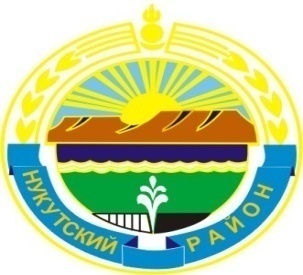 Муниципальное образование «Нукутский район»ДУМА МУНИЦИПАЛЬНОГО ОБРАЗОВАНИЯ«НУКУТСКИЙ РАЙОН»Шестой созывРЕШЕНИЕ_____________________________________________________________________________24 июня  2016 года                                   № 44                                               п. НовонукутскийОб утверждении Положения о муниципальномказенном учреждении «Управление образованияадминистрации муниципального образования«Нукутский район» в новой редакцииВ связи с приведением нормативного правового акта в соответствие с Федеральным законом Российской Федерации от 29 декабря 2012 года № 273-ФЗ «Об образовании в Российской Федерации», руководствуясь ст. 27 Устава муниципального образования «Нукутский район», ДумаРЕШИЛА:1.   Утвердить Положение о Муниципальном казенном учреждении «Управление образования администрации муниципального образования «Нукутский район» в новой редакции (прилагается).  2. Признать утратившими силу решения Думы муниципального образования «Нукутский район» от 31.05.2013 г. № 46 «Об утверждении Положения о Муниципальном казенном учреждении «Управление образования администрации муниципального образования «Нукутский район», от 30.01.2015 г. № 1 «О внесении изменений и дополнений в Положение о МКУ «Управление образования администрации муниципального образования «Нукутский район».3. Начальнику Управления образования администрации муниципального образования «Нукутский район» (Шаракшинова Е.С.) в установленном законодательством Российской Федерации порядке обеспечить государственную регистрацию Положения  о Муниципальном казенном учреждении «Управление образования администрации муниципального образования «Нукутский район» в новой редакции в налоговом органе.4. Опубликовать настоящее решение в печатном издании «Официальный курьер» и разместить на официальном сайте муниципального образования «Нукутский район».Председатель Думы муниципальногообразования «Нукутский район»   						        К.М. БаторовМэр муниципального образования «Нукутский район»                               		                                            С.Г. Гомбоев                                                                           УТВЕРЖДЕНО                                                                                                                                                            решением Думы                                                                                             МО «Нукутский район»                                                                                                       от 24.06.2016 г. № 44      ПОЛОЖЕНИЕо  Муниципальном казенном учреждении «Управление образования администрации муниципального образования«Нукутский район»п. Новонукутский, 2016 г.ОБЩИЕ ПОЛОЖЕНИЯМуниципальное казенное учреждение «Управление образования администрации муниципального образования «Нукутский район» (далее по тексту – Управление образования)  является структурным подразделением Администрации муниципального образования «Нукутский район» (далее – Администрация района), осуществляющим полномочия по решению вопросов местного значения муниципального образования «Нукутский район» в сфере образования.Учредителем и собственником имущества Управления образования является муниципальное образование «Нукутский район».Полное наименование Управления образования: Муниципальное  казенное учреждение «Управление образования администрации муниципального образования «Нукутский район».           Сокращенное наименование Управление образования: Управление образования администрации МО «Нукутский район».Организационно-правовая форма – муниципальное учреждение, тип учреждения – казенное.Юридический и фактический адрес Управления образования: Россия, 669401, Иркутская область, Нукутский район, п. Новонукутский, ул. Ленина, 19.Управлению образования подведомственны все муниципальные образовательные организации, зарегистрированные на территории муниципального образования «Нукутский район». Отношения между Управлением образования и подведомственными муниципальными образовательными организациями в части, не урегулированной их уставами, определяются договорами.Управление образования от имени Администрации района осуществляет полномочия учредителя муниципальных образовательных организаций, находящихся в ведении Управления образования. Управление образования обладает правами юридического лица, имеет печать, бланки со своим наименованием и реквизитами, самостоятельный баланс, смету, лицевые счета, может приобретать и осуществлять имущественные права, имеет обязанности.Имущество Управления образования находится в муниципальной собственности и закрепляется за ним на праве оперативного управления. Управление образования владеет, пользуется и распоряжается закрепленным за ним имуществом в пределах установленных законодательством Российской Федерации.Управление образования осуществляет свою деятельность во взаимодействии с Администрацией муниципального образования «Нукутский район», органами местного самоуправления поселений, входящих в состав муниципального образования «Нукутский район», органами территориального общественного самоуправления, муниципальными и государственными учреждениями и организациями, а также общественными организациями. Управление образования координирует деятельность в сфере образования иных органов местного самоуправления.Управление образования является главным распорядителем бюджетных средств, выделяемых на развитие в сфере образования муниципального образования «Нукутский район».Финансирование Управления образования осуществляется за счет средств бюджета муниципального образования «Нукутский район».Управление образования в своей деятельности руководствуется Конституцией Российской Федерации, Федеральным законом от 06.10.2003 г. № 131-ФЗ «Об общих принципах организации местного самоуправления в Российской Федерации», Федеральным законом Российской Федерации от 29.12.2012 г. № 273-ФЗ «Об образовании в Российской Федерации», иными федеральными законами и нормативными правовыми актами, законами и правовыми актами Иркутской области, Уставом  муниципального образования «Нукутский район», решениями Думы муниципального образования «Нукутский район», правовыми актами Администрации муниципального образования «Нукутский район», и настоящим Положением. ОСНОВНЫЕ ЗАДАЧИ  УПРАВЛЕНИЯ ОБРАЗОВАНИЯ1. Исходя из установленных законодательством Российской Федерации, Уставом муниципального образования «Нукутский район», вопросов местного значения и полномочий органов местного самоуправления в сфере образования основными задачами Управления образования являются: - определение  и осуществление комплекса мер, направленных на обеспечение стабильного функционирования и эффективного развития системы образования;- создание единого образовательного пространства, обеспечивающего соблюдение государственных образовательных стандартов и нормативов;- разработка и реализация комплекса мер по социальной поддержке, обеспечению охраны здоровья обучающихся и работников подведомственных муниципальных образовательных организаций;- разработка и реализация комплекса мер по повышению квалификации педагогических и руководящих работников;- организация отдыха несовершеннолетних в каникулярное время в подведомственных муниципальных образовательных организациях;- осуществление совместно с учреждениями здравоохранения мер по охране здоровья обучающихся, воспитанников, защите их прав и законных интересов;- организация деятельности по финансово-экономическому и материально0техническому обеспечению сферы образования.  ФУНКЦИИ УПРАВЛЕНИЯ ОБРАЗОВАНИЯ1. Управление образования в качестве муниципального органа управления образованием осуществляет следующие функции:1) осуществляет общее руководство подведомственными образовательными организациями в пределах своих полномочий;2) планирует, организует и реализует деятельность подведомственных  Управлению образования муниципальных образовательных организаций в сфере образования, организация предоставления общедоступного и бесплатного дошкольного, начального  общего, основного общего, среднего общего образования  по основным общеобразовательным программам, организация предоставления дополнительного образования в муниципальных образовательных организациях (за исключением дополнительного образования, финансовое обеспечение которого осуществляется органами государственной власти субъекта Российской Федерации), создание условий для осуществления присмотра и ухода за детьми, содержания детей в муниципальных образовательных организациях, а также организация отдыха детей в каникулярное время  на территории района в пределах своей компетенции, в том числе: а) утверждает уставы подведомственных муниципальных образовательных организаций; б) осуществляет мониторинг в системе образования; в) согласует вопросы создания филиалов образовательных организаций; г) разрабатывает комплексно-целевые программы развития муниципальной системы образования, участвует в их реализации; д) изучает потребности на образовательные услуги, планирует их предоставление в сети образовательных организаций; е) осуществляет комплектование муниципальных образовательных организаций, реализующих программы дошкольного образования; ё) осуществляет разработку проектов муниципальных правовых актов Администрации муниципального образования «Нукутский район» и Думы муниципального образования «Нукутский район» в сфере образования, в установленном порядке направляет их для рассмотрения и принятия решений.3) участвует в разработке программ социально-экономического развития района, разрабатывает предложения в проект местного бюджета в части расходов на обеспечение полномочий органов местного самоуправления в сфере образования. Участвует в разработке нормативов финансирования муниципальных образовательных организаций из средств местного бюджета;4) в целях обеспечения содержания зданий и сооружений муниципальных образовательных организаций, обустройства прилегающих к ним территорий представляет в Администрацию  муниципального образования «Нукутский район» заявки для формирования муниципального заказа на поставку товаров, выполнение работ, оказание услуг за счет средств местного бюджета;5)  по соответствующим заявлениям родителей (законных представителей) рассматривает вопросы разрешения приема детей, не достигших возраста шести лет шести месяцев, в образовательные организации, реализующие программы начального общего образования;6) осуществляет учет форм получения образования, определенных родителями (законными представителями) детей, имеющих право на получение общего образования каждого уровня и проживающих на территории муниципального образования «Нукутский район»;7) рассматривает и принимает меры по обращениям несовершеннолетних, их родителей (законных представителей), должностных лиц, организаций и иных граждан при нарушении прав и законных интересов ребенка;8) в случае прекращения деятельности образовательной организации, имеющего государственную аккредитацию, а также в случае аннулирования соответствующей лицензии обеспечивает перевод обучающихся, воспитанников с согласия родителей (законных представителей) в другие образовательные организации соответствующего типа;9) назначает на должность и освобождает от должности руководителей подведомственных муниципальных образовательных организаций, осуществляет меры по их материальному стимулированию, привлекает к ответственности, осуществляет иные полномочия работодателя (в случае передачи полномочий Учредителем).2. Осуществляет взаимодействие с отраслевыми органами Администрации района, органами местного самоуправления сельских поселений, профсоюзными органами, предприятиями и другими организациями по вопросам, отнесенным к компетенции Управления образования, в том числе по вопросам социальной поддержки работников муниципальных образовательных организаций (медицинского обслуживания, охраны труда).3. Осуществляет взаимодействие с органами опеки и попечительства, координацию участия отраслевых (функциональных) органов, функциональных отделов Администрации муниципального образования «Нукутский район», муниципальных образовательных организаций в осуществлении деятельности по опеке и попечительству и взаимодействия с органами исполнительной власти Иркутской области и иными государственными органами, а также учреждениями медицинского, социального обслуживания, образовательными и иными организациями в соответствии с федеральными законами Российской Федерации в отношении несовершеннолетних лиц.4. Управление образования наряду с выполнением перечисленных функций:1) изучает и анализирует потребность и запросы населения района в области образования;2) разрабатывает предложения по развитию сети муниципальных образовательных организаций, проектированию и строительству зданий и сооружений образовательных организаций;3) организует проведение педагогических конференций, совещаний, выставок и конкурсов в сфере образования;4) организует районные мероприятия с обучающимися и работниками муниципальных образовательных организаций;5) создает банк данных о педагогических инновациях;6) организует ведение бухгалтерского и статистического учета и отчетности в подведомственных муниципальных организациях, в том числе через предоставление услуг бухгалтерии Управления образования;7) организует методическое обеспечение деятельности муниципальных образовательных организаций;8)  в соответствии с установленными формами статистической отчетности на основе информации подведомственных образовательных организаций представляет в уполномоченный орган государственной власти Иркутской области отчетность по различным аспектам деятельности, отвечает за ее качество и объективность, формирует информационный банк данных об образовательных организациях;9) в целях профилактики безнадзорности и правонарушений несовершеннолетних:а) ведет учет несовершеннолетних, не посещающих или систематически пропускающих по неуважительным причинам занятия в общеобразовательных организациях;б) осуществляет взаимодействие с психолого-медико-педагогической комиссией, которая выявляет несовершеннолетних, имеющих отклонения в развитии или поведении, проводит их комплексное обследование и готовит рекомендации по оказанию им психолого-медико-педагогической помощи и определению форм дальнейшего обучения и воспитания несовершеннолетних;10) организует в пределах своей компетенции отдых, досуг и занятость детей в каникулярное время;11) ведет учет, анализирует и прогнозирует потребность образовательных организаций района в педагогических кадрах. Осуществляет анализ и прогноз состояния системы подготовки, переподготовки и повышения квалификации педагогических и руководящих кадров организаций образования. Организует взаимодействие с педагогическими учебными заведениями, институтом повышения квалификации и другими организациями по вопросам педагогического образования, повышения квалификации и кадрового потенциала;12) готовит ходатайства по представлению к государственным наградам и присвоению почетных званий, награждению педагогических работников отраслевыми наградами Министерства образования и науки Российской Федерации, Губернатора Иркутской области, Министерства образования Иркутской области, мэра муниципального образования «Нукутский район». Осуществляет награждение Почетной грамотой Управления образования;13) в пределах своих полномочий осуществляет противодействие коррупции;14) рассматривает в установленном законодательством порядке заявления и обращения граждан, проводит прием населения по личным вопросам;15) осуществляет в соответствии с законодательством Российской Федерации работу по комплектованию, хранению, учету, использованию и передаче на постоянное хранение архивных документов, образовавшихся в процессе деятельности Управления образования;16) осуществляет проверку выполнения требований учета и хранения бланков документов государственного образца об основном общем и среднем общем образовании.5. Управление образования регулирует отношения собственности:1) Управление образования как главный распорядитель бюджетных средств муниципальных образовательных организаций:а) определяет перечень муниципальных услуг;б) формирует и утверждает муниципальные задания;в) утверждает планы финансово-хозяйственной деятельности;г) согласовывает тарификационные ведомости муниципальных образовательных организаций.2) Управление образования как главный администратор доходов бюджета обладает полномочиями в соответствии с бюджетным законодательством.3) Участвует в формировании местного бюджета и фондов развития образования, смет подведомственных организаций.4)  Вносит предложения о закреплении за организациями образования имущественных и иных объектов (земли, зданий, сооружений, оборудования, а также другого необходимого имущества потребительского, социального, культурного и иного значения).5) Участвует в согласовании отчета о результатах деятельности муниципальной образовательной организации и об использовании закрепленного за ним муниципального имущества.6) Согласовывает списание основных средств (недвижимого имущества, транспорта, оборудования) муниципальных организаций образования.7) Осуществляет  согласование условий гражданско-правовых договоров (аренды, подряда, безвозмездного пользования и т.д.) между подведомственными организациями и иными хозяйствующими субъектами, если договорные отношения связаны с использованием бюджетных средств.8) Осуществляет подготовку и представление в вышестоящие организации информации, справок, отчетности, аттестационных материалов и иной документации.ПОЛНОМОЧИЯ И ОТВЕТСТВЕННОСТЬ УПРАВЛЕНИЯ ОБРАЗОВАНИЯ1. Управление образования как юридическое лицо обладает полномочиями в соответствии с Гражданским кодексом Российской Федерации, иными федеральными законами Российской Федерации.2. Управление образования, осуществляя возложенные на него функции, обладает следующими полномочиями: организация предоставления общедоступного и бесплатного дошкольного, начального общего, основного общего, среднего общего образования по основным общеобразовательным программам в муниципальных образовательных организациях (за исключением полномочий по финансовому обеспечению реализации основных общеобразовательных программ в соответствии с федеральными государственными образовательными стандартами);организация предоставления дополнительного образования детей в муниципальных образовательных организациях (за исключением дополнительного образования детей, финансовое обеспечение которого осуществляется органами государственной власти субъекта Российской Федерации);  создание условий для осуществления присмотра и ухода за детьми, содержания детей в муниципальных образовательных организациях;создание, реорганизация, ликвидация муниципальных образовательных организаций (за исключением создания органами местного самоуправления муниципальных районов муниципальных образовательных организаций высшего образования), осуществление функций и полномочий учредителей муниципальных образовательных организаций;обеспечение содержания зданий и сооружений муниципальных образовательных организаций, обустройство прилегающих к ним территорий;учет детей, подлежащих обучению по образовательным программам дошкольного, начального общего, основного общего и среднего общего образования, закрепление муниципальных образовательных организаций за конкретными территориями муниципального района;создание условий для осуществления присмотра и ухода за детьми, содержание детей в муниципальных образовательных организациях;закрепление муниципальных образовательных организаций за конкретными территориями муниципального образования «Нукутский район»;организует бесплатные перевозки обучающихся в муниципальные образовательные организации, реализующие основные общеобразовательные программы, между поселениями;оказание помощи родителям (законным представителям) несовершеннолетних обучающихся, испытывающим трудности в освоении основных общеобразовательных программ, развитии и социальной адаптации;организация работы и сбору с подведомственных муниципальных образовательных организаций ежегодных отчетов о поступлении и расходовании финансовых и материальных средств, а также отчетов о результатах самообследования;запрашивает и получает информацию у организаций, расположенных на территории района, независимо от их организационно-правовых форм собственности, органов местного самоуправления для целей анализа состояния системы образования района, прогнозировать перспективу развития системы образования района;создание экспертной комиссии и осуществление экспертной оценки последствий принятия решений о реконструкции, модернизации, об изменении назначения, отчуждении, передаче в аренду или ликвидации объектов социальной инфраструктуры для детей;готовить проекты постановлений и распоряжений мэра района, проекты решений Думы района в сфере образования;формировать и вносить мэру района предложения по формированию статей расходов местного бюджета;создавать временные научные (творческие) коллективы, экспертные и рабочие комиссии (группы) для решения вопросов развития муниципальной системы образования;формировать состав районной аттестационной комиссии по аттестации руководящих работников;вносить предложения об изменении, дополнении настоящего Положения;согласование программы развития образования подведомственных муниципальных образовательных организаций; заключать договоры и совершать иные сделки в рамках своей компетенции в порядке, установленном законодательством Российской Федерации;выступать истцом и ответчиком в суде общей юрисдикции, Арбитражном суде.3. Управление образования оказывает содействие должностным лицам органов контроля и надзора в сфере образования при осуществлении ими своих полномочий;4. Управление образования выступает оператором обработки персональных данных работников Управления образования, руководителей подведомственных образовательных организаций, а также иных лиц (работников организаций, обучающихся и их законных представителей, других), если сведения об этих лицах стали известны Управлению образования в связи с осуществлением его деятельности;5. Управление образования вправе выступать представителем муниципальных образовательных организаций как работодатель в отношениях социального партнерства в сфере труда; 6. Управление образования может наделяться отдельными государственными полномочиями в сфере образования в соответствии с законодательством Российской Федерации, законами и иными правовыми актами Иркутской области; 7. Управление образования осуществляет иные полномочия в соответствии с действующим законодательством Российской Федерации и настоящим Положением;8. Управление образования несет ответственность, предусмотренную законодательством Российской Федерации в установленном порядке за неисполнение или ненадлежащее исполнение своих обязательств.  ИМУЩЕСТВО УПРАВЛЕНИЯ ОБРАЗОВАНИЯ1. Имущество Управления образования является муниципальной собственностью муниципального образования «Нукутский район» и находится у Управления образования в оперативном управлении. Право оперативного управления имуществом возникает у Управления образования с момента фактической передачи имущества, оформленного соответствующим актом приема-передачи.2. Управление образования в отношении закрепленного за ним имущества осуществляет в пределах установленных законом, в соответствии с целями своей деятельности, заданиями Администрации района. Имущество Управления образования могут составлять основные фонды и оборотные средства, стоимость которых отражается на самостоятельном балансе Управления образования.3. Финансирование деятельности Управления образования осуществляется в соответствии с решением Думы муниципального образования «Нукутский район» о бюджете на соответствующий финансовый год. Лицевые счета Управления образования открываются в органах казначейства в порядке, установленном бюджетным законодательством Российской Федерации.4. Источниками формирования имущества и финансовых ресурсов являются:1)      имущество, в том числе средства, направляемые Администрацией района;2)   добровольные пожертвования физических и юридических лиц, безвозмездно полученное имущество (выполненные работы, оказанные услуги) или переданные имущественные права;3)    Управление образования не вправе совершать сделки, возможными последствиями которых является отчуждение или обременение закрепленного за ним имущества или имущества, приобретенного за счет бюджетных средств без согласия Учредителя;4) Управление образования самостоятельно осуществляет финансово-хозяйственную деятельность, в том числе по распоряжению средствами, полученными за счет внебюджетных источников, в пределах, установленных законодательством Российской Федерации;5)       иные источники в соответствии с действующим законодательством. 5. Управление образования не отвечает по обязательствам, подведомственных муниципальных образовательных организаций, являющимися юридическими лицами, равно как и эти организации не отвечают по обязательствам Управления образования. РУКОВОДСТВО И СТРУКТУРА УПРАВЛЕНИЯ ОБРАЗОВАНИЯ1. Управление образования возглавляет начальник, назначаемый на должность и освобождаемый мэром муниципального образования «Нукутский район». Отношения между мэром и начальником Управления образования регулируются трудовым законодательством Российской Федерации с учетом особенностей, установленных законодательством о муниципальной службе. Для начальника Управления образования мэр является представителем нанимателя (работодателем).2. Должность начальника Управления образования относится к должностям муниципальной службы. 3. Начальник Управления образования является должностным лицом местного самоуправления.4. Начальник Управления образования: действует на основе принципа единоначалия и несет ответственность за последствия своих действий в соответствии с законодательством Российской Федерации и заключенным с ним трудовым договором;руководит деятельностью Управления образования в соответствии с настоящим Положением и в полном объеме делегированных ему полномочий мэром муниципального образования «Нукутский район»;без доверенности представляет Управление образования во всех организациях независимо от их организационно-правовой формы и формы собственности;представляет интересы Управления образования в отношениях с российскими и иностранными физическими, юридическими лицами, учреждениями, организациями и объединениями;заключает от имени Управления образования договоры, соглашения и контракты в пределах его полномочий;заключает и расторгает трудовые договора с руководителями подведомственных организаций, осуществляет в отношении них иные полномочия работодателя (в случае передачи полномочий Учредителем);в соответствии с трудовым законодательством поощряет и налагает на работников дисциплинарные взыскания;утверждает положения об отделах Управления образования, должностные инструкции, разрабатывает и принимает правила внутреннего трудового распорядка Управления образования, иные локальные  нормативные акты; от имени Управления образования утверждает уставы подведомственных муниципальных образовательных организаций; планирует работу Управления образования, осуществляет анализ принятых решений; издает приказы по вопросам деятельности подведомственных образовательных организаций  и распоряжения по вопросам организации работы Управления образования; заключает и расторгает трудовые договоры с работниками Управления образования, осуществляет расстановку кадров, дает указания, обязательные для работников Управления образования; согласовывает штатное расписание и тарификационные списки подведомственных муниципальных образовательных организаций; распоряжается в установленном порядке имуществом и средствами Управления образования, владеет и пользуется закрепленным на праве оперативного управления имуществом; участвует в заседаниях и совещаниях, проводимых мэром муниципального образования «Нукутский район» и его заместителями, при обсуждении вопросов, входящих в компетенцию Управления образования; разрабатывает предложения по формированию местного бюджета в части расходов на образование; организует выполнение муниципальных правовых актов; осуществляет иные полномочия  в пределах своей компетенции.5. Начальник Управления образования обязан:1) в своей деятельности руководствоваться Конституцией Российской Федерации, Федеральным законом Российской Федерации от 29.12.2012 г. № 273-ФЗ «Об образовании в Российской Федерации» и иными федеральными законами Российской Федерации, законами и нормативными правовыми актами Иркутской области, актами государственных органов, осуществляющих управление в сфере образования,  Уставом муниципального образования «Нукутский район», решениями Думы муниципального образования «Нукутский район», правовыми актами мэра муниципального образования «Нукутский район», Администрации муниципального образования «Нукутский район» и настоящим Положением;2) добросовестно и разумно руководить Управлением образования, обеспечивать выполнение целей и задач, предусмотренных настоящим Положением и трудовым договором;3) обеспечивать своевременную уплату Управлением образования в полном объеме всех установленных законодательством Российской Федерации налогов, сборов и обязательных платежей;4) осуществлять проведение военно-мобилизационной работы в отношении работников Управления образования, бронирование военнообязанных и их учет;5) совершенствовать организацию труда, принимать меры по повышению профессионального уровня работников Управления образования и руководителей подведомственных муниципальных образовательных организаций района;6) по запросам Администрации муниципального образования «Нукутский район»,  государственных органов  предоставить соответствующую информацию и предоставить доступ ко всей документации, непосредственно касающейся деятельности Управления образования;7)    выполнять в установленные сроки муниципальные правовые акты.6. Начальник Управления образования в пределах своей компетенции несет ответственность за надлежащее и своевременное выполнение задач и функций, возложенных на него настоящим Положением.7. Наряду с начальником руководство Управления образования осуществляет его заместитель, назначаемый на должность мэром муниципального образования «Нукутский район».8. Структура Управления образования утверждается постановлением Администрации района. Штатное расписание разрабатывается и утверждается начальником Управления образования.9. В структуру Управления образования входят следующие отделы: - информационно-методический центр (ИМЦ); - хозяйственная группа; - планово-экономический отдел;- бухгалтерия.10. Деятельность структурных подразделений осуществляется на основе соответствующего Положения, утвержденного руководителем Управления образования.11. Штатное расписание Управления образования утверждается начальником Управления образования.12. При Управлении образования могут создаваться совещательные и консультативные органы с целью привлечения общественности к участию в выработке управленческих решений и повышению эффективности управления.РАБОТНИКИ УПРАВЛЕНИЯ ОБРАЗОВАНИЯ1. Комплектование Управления образования работниками производится начальником Управления образования.2. Трудовые отношения между работником и Управлением образования возникают на основании трудового договора, заключаемого в соответствии с трудовым законодательством Российской Федерации.3. Регулирование трудовых и иных непосредственно связанных с ними отношений осуществляется также на основе коллективного договора.4. Основные права и обязанности работников определяются законодательством Российской Федерации, Правилами внутреннего трудового распорядка Управления образования и трудовым договором, заключенным при поступлении на работу.5. Должностные лица Управления образования несут ответственность в соответствии с действующим законодательством.ОБЕСПЕЧЕНИЕ ДЕЯТЕЛЬНОСТИ УПРАВЛЕНИЯ ОБРАЗОВАНИЯ. УЧЕТ И ОТЧЕТНОСТЬ.1. Управление образования осуществляет функции главного распорядителя и получателя средств местного бюджета, предусмотренных местным бюджетом на содержание Управления образования и реализацию возложенных на него функций.2. Ведение бухгалтерского учета подведомственных Управлению образования муниципальных образовательных организаций осуществляется через бухгалтерию Управления образования муниципальных образовательных организаций на основе утвержденных смет расходов и соответствующих договоров с подведомственными организациями.3. Управление образования ведет бухгалтерский учет в соответствии с законодательством Российской Федерации, в установленном порядке представляют бухгалтерскую, налоговую и государственную статистическую отчетность.4. Управление образования предоставляет информацию о своей деятельности органам государственной статистики и налоговым органам, а также иным лицам в соответствии с законодательством Российской Федерации.5. Управление образования в установленном порядке ведет делопроизводство и хранит документы по всем направлениям деятельности, в том числе финансово-хозяйственные и по личному составу работников.6. Система оплаты труда работников Управления образования устанавливается муниципальными правовыми актами муниципального образования «Нукутский район» в соответствии с федеральными законами Российской Федерации и иными нормативными правовыми актами Российской Федерации, законами и иными нормативными правовыми актами Иркутской области. Выплаты компенсационного и стимулирующего характера, размеры и условия их осуществления устанавливается в соответствии с Положением об оплате труда работников Управления образования. РЕОРГАНИЗАЦИЯ И ЛИКВИДАЦИЯ УПРАВЛЕНИЯ ОБРАЗОВАНИЯ1. Ликвидация и реорганизация Управления образования (слияние, присоединение, выделение, разделение, преобразование в иную организационно-правовую форму) проводится по решению учредителя или по решению суда на условиях и в порядке, предусмотренных законодательством Российской Федерации.2. C момента назначения ликвидационной комиссии к ней переходят полномочия по управлению Учреждением. Ликвидационная комиссия составляет ликвидационный баланс и представляет его учредителю.3. Имущество и денежные средства Управления образования, оставшиеся после удовлетворения требований кредиторов и завершения ликвидации Управления образования, передаются ликвидационной комиссией Администрации муниципального образования «Нукутский район».4. Ликвидация Управления образования считается завершенной, а учреждение – прекратившим существование после внесения об этом записи в Единый государственный реестр юридических лиц.5. При ликвидации и реорганизации Управления образования, увольняемым работникам гарантируется соблюдение их прав и интересов в соответствии с законодательством Российской Федерации.ИЗМЕНЕНИЯ И ДОПОЛНЕНИЯ В ПОЛОЖЕНИЕ1. Изменения и дополнения в настоящее Положение разрабатываются начальником Управления образования,  утверждается решением Думы муниципального образования «Нукутский район» и регистрируется в установленном порядке.